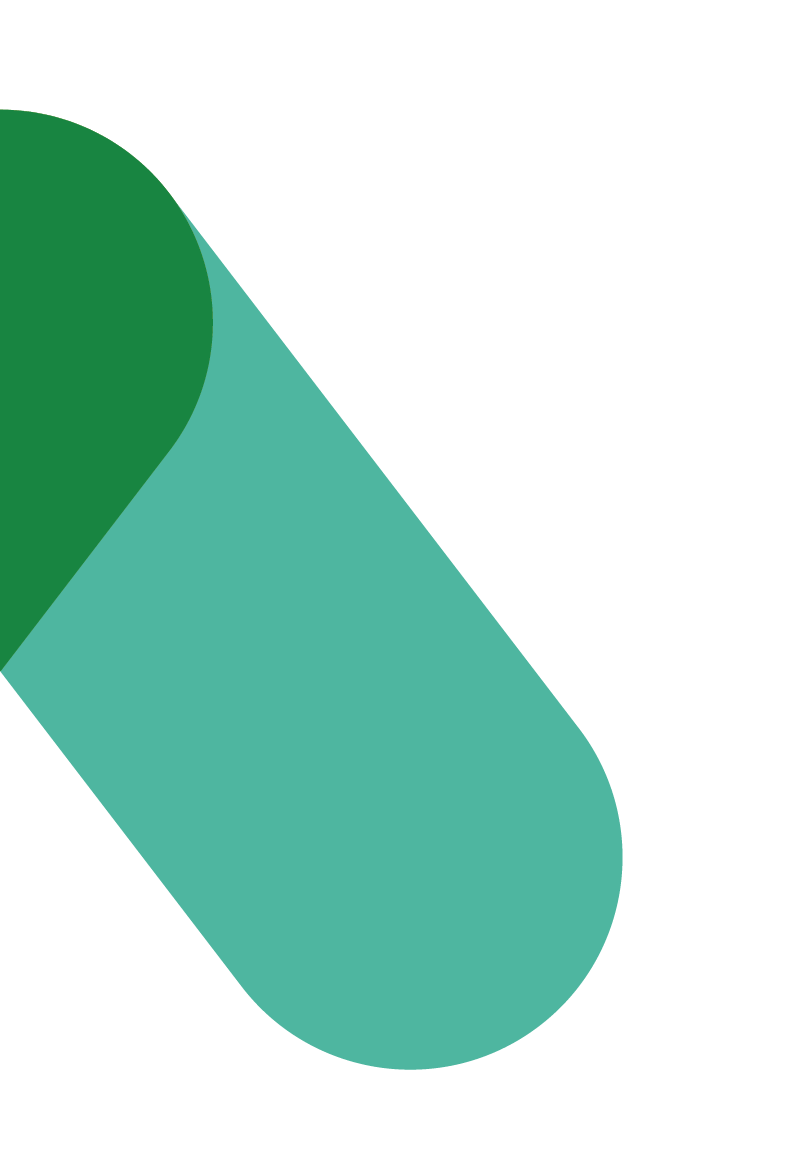 Programme de transformation du milieu de travailANNONCE D’UNE PRÉSENTATION UNE JOURNÉE DANS LA VIE – À VENIRVERSION 1Date : FÉVRIER 2023